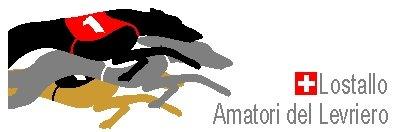 AdL-Champion / CACL & Solorennen, 17. Juli 2022Veranstalter		Amatori del LevrieroOrt & Einlieferung	Rennbahn Lostallo / 08.00 – 09.00 hUhrRennbeginn		10.00 UhrRennleitung		André KellerRennbahn		Doppel U, gepflegter Rasen, Radius 48/44 m, überhöhte Kurven (8 %  Scheitelpunkt), BewässerungsanlageDistanzen	480 m grosse Rassen350 m Senioren, Whippet, Ital. WindspieleAustragungsmodus	nach CH-Rennreglement, jeder Hund bestreitet 1 Vorlauf und Finallauf.		Whippet & Ital. Windspiele laufen Gewichtsrennen nach den bekannten GewichtsklassenStartgeld	CHF 35,-- für den 1. CHF 30,-- für den 2. und CHF 25,-- für jeden weiterenZeitmessung	ALGE Video-ZeitmessungPreise		schöne Preise für alle TeilnehmerZulassung		alle Windhundrassen Altersgrenze	Hunde bis zum 9. Geburtstag sind startberechtigt, massgebend ist der Stichtag des Geburtstagsdatum.Tierarzt	Der Tierarzt befindet sich den ganzen Tag auf dem Platz, allfällige Kosten gehen z.L des RennteilnehmersDopingkontrollen	gem. IGWR können Dopingkontrollen durchgeführt werdenMeldeschluss	11. Juli 2022 / 24.00 Uhr 	Anmeldung unter : www.adl-lostallo.ch oder per Post an:	André Keller, Bündtenmättlistr. 34, 8966 Oberwil-LieliAbmeldung	Für angemeldete Hunde, welche bis zum Programmdruck am Donnerstag vor dem Rennen abgemeldet werden, wird kein Startgeld erhoben, allen anderen wird das Startgeld in Rechnung gestellt.Haftung	Haftungsvorbehalt gem. Ziffer 16 der FCI RennordnungCamping	Uebernachtung, inkl. Abfall, Dusche und Entsorgung Fr.15,--/Nacht, ohne Strom, Dusche Fr. 8,--